Број: 41-16-О/4Дана: 01.03.2016.ПРЕДМЕТ: ДОДАТНО ПОЈАШЊЕЊЕ КОНКУРСНЕ ДОКУМЕНТАЦИЈЕ БРОЈ 41-16-О - Набавка регистрованог лека ван Листе лекова-sugamadeks 2ml (100mg/ml) за потребе Клиничког центра ВојводинеПИТАЊE ПОТЕНЦИЈАЛНОГ ПОНУЂАЧА:“Увидом у образац „МОДЕЛ УГОВОРА“ установили смо постојање одређених неправилности и нејасноћа, па Вас молимо да исте коригујете/појасните:ЧЛАН 5.“…Плаћање по овом уговору у текућој буџетској 2016. години вршиће се до нивоа средстава обезбеђених Финансијским планом за 2016. годину, а на основу Уговора закљученог са Републичким фондом за здравствено осигурање за ове намене.  За обавезе које по овом уговору доспевају у наредној буџетској години Наручилац ће извршити плаћање Добављачу по обезбеђивању финансијских средстава усвајањем Финансијског плана за наредну буџетску годину или доношењем Одлуке опривременом финансирању…”Имајући у виду претходно наведено, напомињемо следеће:Овако дефинисан члан 5 наводи на закључак да ће наручилац робу требовати – наручивати у складу са уговореним количинама, али да ће купцу ту робу платити само до висине одобрених средстава за 2016/2017. годину.С тим у вези нагалашавамо да плаћање обавеза које доспевају у 2016. или 2017. години (или било којој години) мора бити извршено за сва добра која су наручиоцу испоручена, јер су та добра испоручена по његовом захтеву у уговореним роковима.Ми разумемо обавезе наручиоца као корисника буџетских средстава и потпуно нам је јасно да наручилац сме располагати само средствима која су одобрена Финансијским планом за одређену годину, али с друге стране не можемо прихватити формулацију члана 5 Модела уговора која стоји у супротности са Законом о облигационим односима, па с тога предлажемо да наведене одредбе члана 5. гласе:“…Наручивање добара и плаћање по овом уговору у текућој буџетској 2016. години вршиће се до нивоа средстава обезбеђених Финансијским планом за 2016. годину, а на основу Уговора закљученог са Републичким фондом за здравствено осигурање за ове намене.  За обавезе које по овом уговору доспевају у наредној буџетској години Наручилац ће извршити наручивања добара и плаћање Добављачу по обезбеђивању финансијских средстава усвајањем Финансијског плана за наредну буџетску годину или доношењем Одлуке опривременом финансирању…”ОДГОВОР КЦВ НА ПИТАЊE ПОТЕНЦИЈАЛНОГ ПОНУЂАЧАУ члану 5. уговора се говори само о обавезама наручиоца, везаним за плаћање по уговору, нема ни речи о требовању робе јер се то дефинише у другом члану уговора.
 	Да би поступак био покренут, напомињемо да средства морају и јесу обезбеђена пре покретања, а целокупна количина наручених добара је покривена и обезбеђена средствима у финансијском плану за текућу годину. Зато се наручилац и позива на Уговор са РФЗО, јер се баш у том уговору, између осталог, налазе и целокупна финансијска средства за предметну јавну набавку. Дакле, целокупни уговор је потписан на унапред одређен износ који се налази у финасијском плану КЦВ, који је направљен на основу Уговора са РФЗО, и наручилац не може и неће закључивати уговор за већу или мању количину од оне коју може да плати понуђачу на основу свог финансијског плана и опредељених средстава РФЗО.
 	Како се финансијска средства из текуће године која нису утрошена по уговору преносе, односно као таква се планирају за  следећу годину, Клинички центар не може да одговара у ком моменту ће бити потписан нови уговор са РФЗО у коме ће свакако бити  пренета, односно "уграђена" и  неутрошена средства из прошле године по уговору са Добављачем. Дакле, само је питање да ли ће плаћење бити по новом финансијском плану КЦВ и Уговору са РФЗО, или привременом финансирању, што не зависи од КЦВ.Сама реченица да ће бити плаћено само да висине одобрених  средстава баш то и значи, да ће бити плаћено до уговореног износа из уговора са добављачем који је се налази у плану/привременом финасирању. Дакле неће бити плаћено више од уговореног, а ако РФЗО неће /не може да проследи средства КЦВ по важећем уговору, онда КЦВ не може да одговара за насталу штету, јер му средства нису ни пренета.С поштовањем, Комисија за јавну набавку 41-16-ОКЛИНИЧКИ ЦЕНТАР ВОЈВОДИНЕKLINIČKI CENTAR VOJVODINE21000 Нови Сад, Хајдук Вељкова 1, Војводина, Србија21000 Novi Sad, Hajduk Veljkova 1, Vojvodina, Srbijaтеl: +381 21/484 3 484www.kcv.rs, e-mail: tender@kcv.rs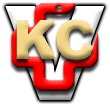 